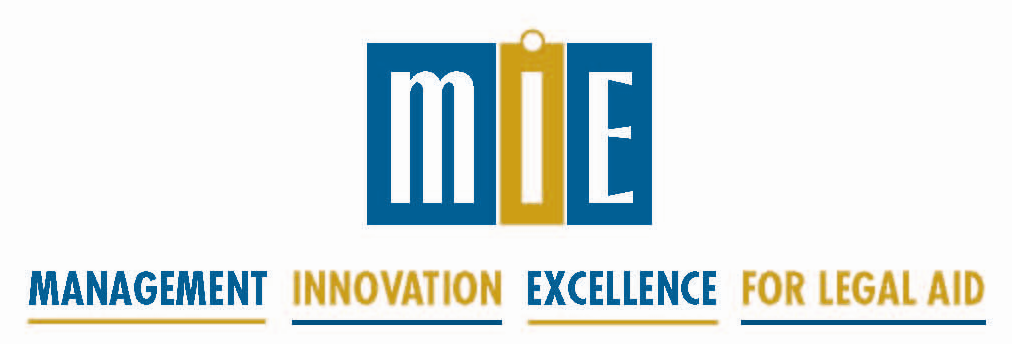 New Executive Director TrainingTuesday, November 3, and Wednesday, November 4, 20158:30 am - 5:00 pmImmediately preceding the NLADA Annual ConferenceSheraton New Orleans 
                          This two day training is newly updated and more relevant than ever to the challenges facing the legal aid executive director today. It is designed for the new directors of LSC-funded, IOLTA-funded, elder law, pro bono and protection and advocacy programs.  The intent of the New Executive Director training is to help new directors, who typically learn on-the-job, to more quickly achieve deeper insight into their work. The training stresses both 1) knowing what should be done to lead an effective program, and 2) actually doing what needs to be done. Trainers will include MIE Board Members Jan May, Executive Director, AARP Legal Counsel for the Elderly, and Jacquelynne Bowman, Executive Director, Greater Boston Legal Services, and Patricia Pap, MIE Executive Director.Hotel information:  MIE New Executive Director Training will take place at the NLADA Annual Conference Hotel, the Sheraton New Orleans.  For information on hotel reservations, visit http://www.nlada100years.org/annual2015.  --------------------------------------------------------------------------------------------        MIE New Executive Director Training RegistrationPlease register by October 13, 2015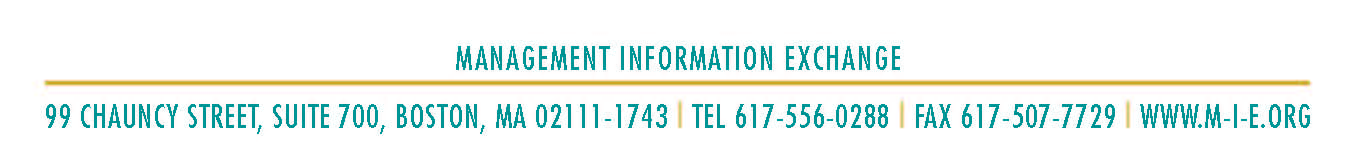 Name/Title:Fax:Program Name:Email:Address:Registration Fees: □ MIE subscribers $365  □ Non-subscribers $465Please send registration and check to address below or visit www.m-i-e.org/Calendar to complete the registration form on line and pay by credit card.  For more info, contact Patricia Pap, MIE Executive Director at ppap@m-i-e.org or 617.556.0288.City:Registration Fees: □ MIE subscribers $365  □ Non-subscribers $465Please send registration and check to address below or visit www.m-i-e.org/Calendar to complete the registration form on line and pay by credit card.  For more info, contact Patricia Pap, MIE Executive Director at ppap@m-i-e.org or 617.556.0288.State:Zip:Registration Fees: □ MIE subscribers $365  □ Non-subscribers $465Please send registration and check to address below or visit www.m-i-e.org/Calendar to complete the registration form on line and pay by credit card.  For more info, contact Patricia Pap, MIE Executive Director at ppap@m-i-e.org or 617.556.0288.Phone:Registration Fees: □ MIE subscribers $365  □ Non-subscribers $465Please send registration and check to address below or visit www.m-i-e.org/Calendar to complete the registration form on line and pay by credit card.  For more info, contact Patricia Pap, MIE Executive Director at ppap@m-i-e.org or 617.556.0288.